Büzülme Deney Seti Numunelerin büzülme limiti, büzülme oranı, hacimsel ve lineer büzülmelerinin ölçümünde kullanılır.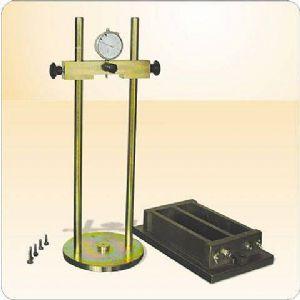 Resim 1. Büzülme Deney SetiKullanım TalimatıBüzülme kabının iç yüzeyleri vazelin ile kaplanır ve ağırlığı terazide (0.01g duyarlıklı) tartılır. (Mb)Büzülme kabının hacmi ölçülür. Bu büzülme kabının içine taşmayacak şekilde su koyarak yapılır ve sonra kap ile birlikte terazide (0.01g duyarlıklı) tartılır.Büzülme kabının içindeki su tartma işleminden sonra dökülür.Büzülme kabı ve içindeki zemin örneği laboratuvar ortamında beklettikten sonra etüve konularak tamamen kuruması sağlanır.Büzülme kabı ve içindeki kuru örnek tartıldıktan sonra, üzerine büzülme kabından taşmayacak şekilde damıtık (saf) su ilave edilir.Kuru zemin örneğine damıtık (saf) su eklendikten sonra terazide (0.01g duyarlıklı) tartılır ve hacmi bulunur. (Vo)